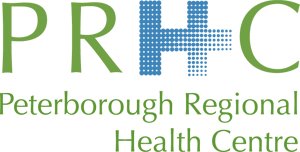 Guided by you .Doing it right .Depend on usTalent Pool – RN, Medicine/SurgeryPlease Note: The number of positions to be filled has not been identified at this time. This competition will be used to create an eligibility list of qualified candidates to fill current and upcoming vacancies in the Medicine/Surgery departments, following any applicable closing dates of the job posting.Who we are:Peterborough Regional Health Centre (PRHC) is a state-of-the-art regional hospital with a proud local history extending back over a century. The Health Centre is located in Peterborough, Ontario, boasting a mere a 90-minute drive north-east of Toronto and known as the gateway to Kawartha cottage country. With a capacity of 494 beds, our regional hospital has one of the busiest Emergency Departments in Ontario and offers an extensive range of services, including specialized programs in renal, stroke, cardiac, cancer care, and vascular surgery.We wouldn’t be the hospital we are today without people and nothing is more important to us than our team of dedicated employees. At PRHC, we pride ourselves on creating and maintaining a workplace of choice, where people are valued, recognized, and treated with respect. What we are looking for:We are looking for energetic, compassionate, and experienced Registered Nurses to join our growing team at PRHC. Our ideal candidates are strong team players who thrive in a fast-paced environment. We are looking for candidates that not only excel in their field, but individuals that also wield a strong desire to learn by developing their skills and knowledge through continuing education/training. If this sounds like you and you’re ready for the next step in your career, we want to hear from you!The Role:The RN, as one of the providers of health care, has a unique role in promoting health, preventing illness, and helping clients attain and maintain the highest level of health possible.  S/he is responsible for providing comprehensive care autonomously to patients, with predictable and unpredictable outcomes, who may or may not be clinically stable.  The RN practices in accordance with the College of Nurses of Ontario Professional Standards.Current Certificate of Competence from the College of Nurses of OntarioCurrent medical or surgical nursing experience preferredCurrent BCLSEvidence of continuing educationCanadian Nurses Association – Medical/Surgical Certificate an assetCoronary Care 1 preferredGerontology certificate preferred Added Nursing Skills associated with Medical UnitsDemonstrated knowledge of specific diagnoses and pathologies associated with Medical UnitsExcellent assessment skillsExcellent verbal communication and written documentation skillsExcellent interpersonal skills and ability to work well with patients, families, staff, physicians and the intra-professional care teamExcellent organizational skillsCPI would be an assetDemonstrated ability to work independently and as part of an interdisciplinary teamDemonstrated commitment to continuing educationDemonstrated good attendance record and ability to maintain sameBasic computer skills and knowledgeDemonstrated ability to maintain a good attendance record and meet the performance standards of the Health CentreOur Commitment:Peterborough Regional Health Centre is committed to providing accessible employment practices that are in compliance with the Accessibility for Ontarians with Disabilities Act (‘AODA’). Should any applicant require accommodation through the recruitment and selection process, please inform Human Resources in your applicant form. While the Health Centre appreciates your expression of interest in this position(s), only those applicants selected for an interview will be notified.  Please note, in the case of unionized positions, the Health Centre will consider internal applicants first, in accordance with the particular Collective Agreement.